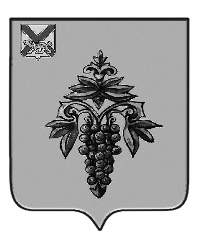 ДУМА ЧУГУЕВСКОГО МУНИЦИПАЛЬНОГО ОКРУГА Р Е Ш Е Н И ЕПоложение об Общественной палатеЧугуевского муниципального округаПринято Думой Чугуевского муниципального округа «24» июня 2022 годаСтатья 1. Утвердить прилагаемое Положение об Общественной палате Чугуевского муниципального округа.Статья 2. Признать утратившими силу решения Думы Чугуевского муниципального округа:от 12 декабря 2014 года № 532-НПА «Положение об Общественной палате Чугуевского муниципального района»;от 29 апреля 2015 года № 590-НПА «О внесении изменений в решение Думы Чугуевского муниципального района от 12 декабря 2014 года № 532-НПА «Положение об Общественной палате Чугуевского муниципального района».Статья 3. Настоящее Положение вступает в силу со дня его официального опубликования.«27» июня 2022 г.№ 380-НПА Приложениек решению Думы Чугуевскогомуниципального округаот «27» июня 2022 года № 380-НПАПоложение об Общественной палатеЧугуевского муниципального округа1. Общие положения1.1. Общественная палата Чугуевского муниципального округа (далее - Общественная палата) обеспечивает взаимодействие жителей Чугуевского муниципального округа, общественных организаций, профессиональных союзов, а также иных некоммерческих организаций, созданных для представления и защиты интересов профессиональных и социальных групп (далее - общественные организации и иные некоммерческие организации) с органами местного самоуправления Чугуевского муниципального округа в целях учета потребностей и интересов жителей Чугуевского муниципального округа, защиты их прав и свобод, а также прав общественных организаций и иных некоммерческих организаций при реализации вопросов местного значения и в целях осуществления общественного контроля над деятельностью органов местного самоуправления Чугуевского муниципального округа.1.2. Общественная палата осуществляет свою деятельность на общественных началах и формируется на основе добровольного участия в ее деятельности жителей Чугуевского муниципального округа, общественных организаций и иных некоммерческих организаций, осуществляющих свою деятельность на территории Чугуевского муниципального округа.1.3. Наименование «Общественная палата Чугуевского муниципального округа» не подлежит государственной регистрации и не может быть использовано в названиях органов местного самоуправления Чугуевского муниципального округа, а также в названиях общественных организаций, организаций, учреждений и предприятий.1.4. Общественная палата не обладает правами юридического лица.1.5. Местонахождение Общественной палаты – Приморский край, с. Чугуевка, улица 50 лет Октября, дом 193.2. Цели и задачи Общественной палатыВ целях учета потребностей и интересов жителей Чугуевского муниципального округа, защиты их прав и свобод, а также прав общественных организаций при реализации вопросов местного значения, осуществления общественного контроля за деятельностью органов местного самоуправления Чугуевского муниципального округа, Общественная палата призвана решать задачи по обеспечению взаимодействия жителей Чугуевского муниципального округа с органами местного самоуправления Чугуевского муниципального округа путем:1) привлечения жителей и общественных организаций и иных некоммерческих организаций к обсуждению и реализации основных направлений муниципальной политики, формирования общественного мнения населения Чугуевского муниципального округа и доведения его до сведения органов местного самоуправления, региональных, федеральных органов власти;2) выдвижения и поддержки гражданских инициатив, имеющих местное значение и направленных на реализацию прав, свобод и законных интересов граждан, прав и интересов общественных организаций и иных некоммерческих организаций, а также на повышение уровня социально-экономического развития Чугуевского муниципального округа;3) проведения общественной экспертизы проектов муниципальных правовых актов органов местного самоуправления Чугуевского муниципального округа;4) выработки рекомендаций органам местного самоуправления Чугуевского муниципального округа при определении приоритетов в области муниципальной поддержки общественных и иных объединений жителей Чугуевского муниципального округа, деятельность которых направлена на развитие гражданского общества в Чугуевском муниципальном округе;5) осуществление общественного контроля за деятельностью органов местного самоуправления Чугуевского муниципального округа;6) формирования правовой культуры населения Чугуевского муниципального округа;7)  взаимодействия с Общественной палатой Российской Федерации, Общественной палатой Приморского края, общественными палатами муниципальных образований, расположенных на территории Приморского края, общественными объединениями и организациями, действующими на территории Чугуевского муниципального округа.3. Правовая основа деятельности Общественной палатыОбщественная палата в своей деятельности руководствуется Конституцией Российской Федерации, федеральным законодательством, законодательством Приморского края, Уставом Чугуевского муниципального округа, муниципальными правовыми актами Чугуевского муниципального округа, а также настоящим Положением.4. Регламент Общественной палаты4.1. Общественная палата утверждает Регламент Общественной палаты.4.2. Регламентом Общественной палаты устанавливаются:1) порядок участия членов Общественной палаты в ее деятельности;2) сроки и порядок проведения заседаний Общественной палаты;3) порядок избрания и освобождения от должности председателя, заместителя председателя и секретаря Общественной палаты;4) полномочия и порядок деятельности председателя, заместителя председателя и секретаря Общественной палаты Общественной;5) сроки и порядок проведения мероприятий по общественному контролю;6) порядок принятия решений Общественной палаты;7) порядок привлечения к работе Общественной палаты граждан, общественных объединений и иных некоммерческих организаций, действующих на территории Чугуевского муниципального округа, представители которых не вошли в ее состав, и формы их взаимодействия с Общественной палатой;8) порядок подготовки и проведения мероприятий Общественной палаты;9) иные вопросы внутренней организации и порядка деятельности Общественной палаты в соответствии с настоящим Положением.5. Кодекс этики членов Общественной палатыОбщественной палатой разрабатывается и принимается Кодекс этики членов Общественной палаты. Выполнение требований, предусмотренных Кодексом этики, является обязательным для членов Общественной палаты.6. Состав Общественной палаты6.1. Общественная палата состоит из 7 человек.6.2. Не допускаются к выдвижению кандидатов в члены Общественной палаты общественные объединения и иные некоммерческие организации в соответствии со статьей 6 Федерального закона от 04 апреля 2005 года № 32-ФЗ «Об общественной палате Российской Федерации» (далее – Федеральный закон № 32-ФЗ). 7. Члены Общественной палаты7.1. Членами Общественной палаты могут являться граждане Российской Федерации, достигшие возраста 18 лет, постоянно проживающие в Чугуевском муниципальном округе.7.2. Членами Общественной палаты не могут быть:1) выборные должностные лица органов государственной власти и органов местного самоуправления, судьи, лица, замещающие должности федеральной государственной службы, должности государственной гражданской службы Приморского края, должности муниципальной службы:2) лица, признанные недееспособными на основании решения суда;3) лица, имеющие непогашенную или неснятую судимость;4) лица, членство которых в Общественной палате ранее было прекращено на основании пункта 6 части 1 статьи 15 Федерального закона № 32-ФЗ. В этом случае запрет на членство в Общественной палате относится только к работе Общественной палаты следующего состава;5) лица, имеющие двойное гражданство.8. Порядок формирования Общественной палаты8.1. Глава Чугуевского муниципального округа по результатам проведения консультаций с общественными объединениями, иными некоммерческими организациями определяет кандидатуры граждан Российской Федерации, имеющих особые заслуги перед Чугуевским муниципальным округом, и предлагает этим гражданам войти в состав Общественной палаты.8.2. Размещение на официальном сайте Чугуевского муниципального округа информации о направлении предложений, указанных в пункте 8.1, считается днем инициирования главой Чугуевского муниципального округа процедуры формирования нового состава Общественной палаты.8.3. Граждане, получившие предложения войти в состав Общественной палаты, в течение десяти дней письменно уведомляют главу Чугуевского муниципального округа о своем согласии либо об отказе войти в состав Общественной палаты.8.4. Глава Чугуевского муниципального округ в течение тридцати дней со дня получения им письменного согласия семи граждан войти в состав Общественной палаты вносит письменное предложение в Думу Чугуевского муниципального округа об утверждении состава Общественной палаты. 8.5. Утверждение состава Общественной палаты оформляется решением Думы Чугуевского муниципального округа. Решение Думы Чугуевского муниципального округа об утверждении состава Общественной палаты должно быть принято на заседании Думы Чугуевского муниципального округа не позднее двух месяцев со дня поступления необходимого числа кандидатур в члены Общественной палаты.8.6. Решение Думы Чугуевского муниципального округа об утверждении состава Общественной палаты подлежит официальному опубликованию в районной газете «Наше время» и размещению на официальном сайте Чугуевского муниципального округа в информационно-телекоммуникационной сети Интернет.8.7. Первое заседание Общественной палаты должно быть проведено не позднее чем через десять дней со дня формирования.8.8. Срок полномочий членов Общественной палаты истекает через три года со дня первого пленарного заседания Общественной палаты.8.9. Не позднее, чем за сто дней до истечения срока полномочий членов Общественной палаты начинается процедура формирования нового состава Общественной палаты, установленную пунктами 8.1-8.4 настоящего Положения.8.10. Расходы на формирование Общественной палаты, предусмотренное настоящей статьей, финансируются из средств, предусмотренных в местном бюджете на обеспечение деятельности администрации Чугуевского муниципального округа.9. Привлечение общественных объединений, иных некоммерческих организаций и объединений граждан Чугуевского муниципального округа к работе Общественной палатыОбщественная палата может привлекать к своей работе общественные объединения, иные некоммерческие организации и объединения граждан Чугуевского муниципального округа, представители которых не вошли в ее состав. 10. Заседание Общественной палаты10.1. Первое заседание Общественной палаты должно быть проведено не позднее чем через пятнадцать дней со дня утверждения Думой Чугуевского муниципального округа состава Общественной палаты.10.2. На первом заседании Общественной палаты открытым голосованием избираются председатель, заместитель председателя и секретарь Общественной палаты.Решение об избрании председателя, заместителя председателя и секретаря Общественной палаты считается принятым, если за него проголосовало не менее половины от числа членов Общественной палаты. 10.3.  Председатель Общественной палаты, его заместитель и секретарь могут быть переизбраны:- по их личному заявлению об отставке;- по инициативе не менее 1/3 состава Общественной палаты, если за переизбрание проголосует не менее 2/3 от общего числа членов Общественной палаты.10.4. Общественная палата принимает решения по вопросам, отнесенным к её ведению федеральным и региональным законодательством, настоящим Положением, в порядке установленном Регламентом Общественной палаты.10.5. Принятые Общественной палатой решения доводятся до сведения главы Чугуевского муниципального округа.11. Председатель Общественной палаты11.1. Председатель Общественной палаты выполняет следующие функции: 1) обеспечивает текущую работу Общественной палаты;2) координирует деятельность членов Общественной палаты;3) контролирует исполнение решений Общественной палаты;4) от имени Общественной палаты выступает в средствах массовой информации.11.2. Председатель Общественной палаты имеет право:1) подписывать решения Общественной палаты;2) подписывать обращения, подготовленные от имени Общественной палаты;3) представлять Общественную палату во взаимоотношениях с органами местного самоуправления Чугуевского муниципального округа и представителями общественности.12. Заместитель председателя Общественной палатыЗаместитель председателя Общественной палаты:1) осуществляет свою деятельность под руководством председателя Общественной палаты; 2) исполняет обязанности председателя Общественной палаты в период его отсутствия.13. Ограничения, связанные с членством в Общественной палатеОбъединение членов Общественной палаты по принципу национальной, религиозной или партийной принадлежности не допускается.14. Участие членов Общественной палаты в ее работе14.1. Члены Общественной палаты принимают личное участие в работе заседаний Общественной палаты.14.2. Члены Общественной палаты вправе свободно высказывать свое мнение по любому вопросу деятельности Общественной палаты.15. Гарантии деятельности членов Общественной палаты15.1. Член Общественной палаты на время участия в работе заседания Общественной палаты, а также на время осуществления полномочий, установленных разделом 22 настоящего Положения, освобождается работодателем от выполнения трудовых обязанностей по основному месту работы с сохранением за ним места работы (должности).15.2. Отзыв члена Общественной палаты не допускается.16. Удостоверение члена Общественной палаты16.1. Член Общественной палаты имеет удостоверение члена Общественной палаты (далее - удостоверение), являющееся документом, подтверждающим его полномочия. Член Общественной палаты пользуется удостоверением в течение срока своих полномочий.16.2. Положение об удостоверении утверждается Общественной палатой.17. Прекращение и приостановление полномочий члена Общественной палатыПолномочия члена Общественной палаты приостанавливаются и прекращаются в порядке, предусмотренном Регламентом Общественной палаты, в случае:1) истечения срока его полномочий;2) подачи им заявления о добровольном выходе из состава Общественной палаты;3) неспособности его по состоянию здоровья участвовать в работе Общественной палаты;4) вступления в законную силу вынесенного в отношении его обвинительного приговора суда;5) признания его недееспособным, ограниченно дееспособным, безвестно отсутствующим, умершим на основании решения суда, вступившего в законную силу;6) проявления неуважения к официальным государственным символам Российской Федерации, Приморского края, Чугуевского муниципального округа, к убеждениям, традициям, культурным особенностям этнических и социальных групп, религиозных конфессий, способствовать межнациональному и межконфессиональному разладу, грубо и неуважительно высказываться от имени Общественной палаты или ее рабочих органов в адрес граждан, должностных лиц органов местного самоуправления, участников заседания (приглашенных) - по решению не менее половины членов Общественной палаты, принятому на заседании Общественной палаты;7) избрания или назначения его на должности, описанные в пункте 7.2 настоящего Положения;8) отсутствия его без уважительных причин в течение одного года на двух заседаниях Общественной палаты - по решению не менее половины членов Общественной палаты, принятому на заседании Общественной палаты;9) смерти члена Общественной палаты.18. Основные формы работы Общественной палаты18.1. Основными формами работы Общественной палаты являются заседания Общественной палаты.18.2. Заседания Общественной палаты проводятся не реже одного раза в квартал. 18.3. В целях реализации функций, возложенных на Общественную палату настоящим Положением, Общественная палата вправе:1) участвовать в подготовке и проведении слушаний по общественно важным проблемам;2) давать заключения рекомендательного характера в органы местного самоуправления о нарушениях действующего законодательства;3) проводить общественную экспертизу проектов муниципальных правовых актов органов местного самоуправления Чугуевского муниципального округа;4) приглашать депутатов Думы Чугуевского муниципального округа на заседания Общественной палаты;5) направлять членов Общественной палаты для участия в работе комиссий органов местного самоуправления Чугуевского муниципального округа;6) направлять членов Общественной палаты для участия в заседаниях Думы Чугуевского муниципального округа;7) направлять запросы Общественной палаты;8) участвовать в приемах избирателей, проводимых депутатами Думы Чугуевского муниципального округа;9) участвовать в проводимых в Чугуевском муниципальном округе мероприятиях и торжественных церемониях.19. Решения Общественной палаты19.1. Решения Общественной палаты, принимаемые в форме заключений, предложений и обращений, носят рекомендательный характер.19.2. Органы местного самоуправления или должностные лица, которым направлены обращения Общественной палаты, обязаны проинформировать Общественную палату о результатах рассмотрения соответствующего обращения в течение тридцати дней со дня его регистрации. В исключительных случаях руководитель органа местного самоуправления, должностное лицо либо уполномоченное на то лицо вправе продлить срок рассмотрения указанного обращения не более чем на тридцать дней, уведомив об этом Общественную палату.19.3. Секретарь Общественной палаты принимает решения по вопросам, отнесенным к его ведению в порядке, установленном Регламентом Общественной палаты.20. Общественная экспертиза20.1. Общественная палата может проводить общественную экспертизу проектов муниципальных правовых актов органов местного самоуправления Чугуевского муниципального округа.20.2. Для проведения экспертизы Общественная палата создает рабочую группу, которая вправе:1) привлекать общественных экспертов;2) направить в органы местного самоуправления Чугуевского муниципального округа запрос о предоставлении документов и материалов, необходимых для проведения экспертизы;3) направить членов рабочей группы для участия в работе комиссий Думы Чугуевского муниципального округа при рассмотрении проектов решений, являющихся объектом общественной экспертизы.20.3. При поступлении запроса Общественной палаты Дума Чугуевского муниципального округа передает проекты решений со всеми необходимыми документами и материалами.21. Заключения Общественной палаты по результатам общественной экспертизы21.1. Заключения Общественной палаты по результатам общественной экспертизы проектов муниципальных правовых актов органов местного самоуправления Чугуевского муниципального округа носят рекомендательный характер.21.2. Заключения Общественной палаты по результатам общественной экспертизы проектов муниципальных правовых актов органов местного самоуправления Чугуевского муниципального округа подлежат обязательному рассмотрению органами местного самоуправления Чугуевского муниципального округа.21.3. При рассмотрении заключений Общественной палаты по результатам общественной экспертизы проектов соответствующих муниципальных правовых актов органов местного самоуправления Чугуевского муниципального округа приглашаются ее представители.22. Полномочия Общественной палатыДля решения возложенных на нее задач Общественная палата вправе:1) разрабатывать проекты нормативных актов муниципального образования в целях реализации гражданских инициатив населения Чугуевского муниципального округа, имеющих значение для социального и экономического развития муниципального образования и направленных на реализацию и защиту конституционных прав, свобод и законных интересов населения Чугуевского муниципального округа;2) направлять информацию о нарушении действующего законодательства органами местного самоуправления Чугуевского муниципального округа в контролирующие органы или должностным лицам в соответствии с их компетенцией;3) запрашивать у органов местного самоуправления Чугуевского муниципального округа информацию по вопросам реализации социально-экономической и бюджетной политики, реализации и защиты прав и законных интересов жителей Чугуевского муниципального округа, общественных объединений и иных некоммерческих организаций, действующих на территории Чугуевского муниципального округа;4) проводить общественную экспертизу проектов муниципальных правовых актов;5) приглашать руководителей или представителей органов местного самоуправления Чугуевского муниципального округа на заседания Общественной палаты и направлять членов Общественной палаты для участия в заседаниях органов местного самоуправления Чугуевского муниципального округа;6) направлять членов Общественной палаты для участия в мероприятиях, проводимых общероссийскими, межрегиональными, региональными и муниципальными общественными объединениями, по приглашению этих объединений;7) приглашать членов Общественной палаты Приморского края на заседания Общественной палаты;8) направлять членов Общественной палаты по приглашению Общественной палаты Приморского края на заседания Общественной палаты Приморского края, образованных ею комиссий и рабочих групп;9) принимать участие в формировании Общественных советов в Чугуевском муниципальном округе в соответствии с нормативными правовыми актами Чугуевского муниципального округа;10) формировать общественные советы по проведению независимой оценки качества условий оказания услуг организациями в порядке и на условиях, установленных федеральными законами;11) информировать население Чугуевского муниципального округа о результатах своей деятельности через средства массовой информации.23. Поддержка Общественной палатой гражданских инициатив23.1. Общественная палата осуществляет сбор и обработку информации об инициативах жителей Чугуевского муниципального округа и общественных объединений.23.2. Информация об инициативах жителей Чугуевского муниципального округа и общественных объединений доводится до сведения органов местного самоуправления Чугуевского муниципального округа.23.3. О результатах рассмотрения инициативы Общественная палата информирует жителей Чугуевского муниципального округа через средства массовой информации.24. Ежегодный доклад Общественной палатыОбщественная палата ежегодно выступает на заседании Думы Чугуевского муниципального округа и в средствах массовой информации с докладом о результатах своей деятельности.25. Предоставление информации Общественной палате25.1. Общественная палата вправе направлять в органы местного самоуправления, государственные и муниципальные организации, расположенные на территории Чугуевского муниципального округа запросы по вопросам, входящим в компетенцию указанных органов и организаций. Запросы Общественной палаты должны соответствовать ее целям и задачам, указанным в разделе 2 настоящего Положения.25.2. Органы местного самоуправления Чугуевского муниципального округа представляют Общественной палате необходимые ей для исполнения своих полномочий сведения, в том числе в виде документов и материалов, за исключением сведений, которые составляют государственную и иную охраняемую федеральным законом тайну.25.3. Должностное лицо, которому направлен запрос Общественной палаты, обязано дать на него ответ не позднее чем через тридцать дней со дня получения запроса, а в исключительных случаях, определяемых Общественной палатой, не позднее чем через четырнадцать дней. Ответ должен быть подписан тем должностным лицом, которому направлен запрос, либо лицом, исполняющим его обязанности.26. Содействие членам Общественной палаты в исполнении ими полномочий, установленных настоящим Федеральным закономОрганы местного самоуправления, их должностные лица, обязаны оказывать содействие членам Общественной палаты в исполнении ими полномочий, установленных настоящим Положением.27. Информационное обеспечение деятельности Общественной палаты. Информирование общественности о деятельности Общественной палатыДля информационного обеспечения деятельности Общественной палаты, а также для обеспечения доступа граждан и организаций к информации о ее деятельности администрацией Чугуевского муниципального округа создается и поддерживается раздел «Общественная палата Чугуевского муниципального округа» на официальном сайте Чугуевского муниципального округа в информационно-телекоммуникационной сети «Интернет».Глава Чугуевского муниципального округаР.Ю. Деменев